NaturNes BIO Pastinák se sladkými brambory a telecím masemNÁZEVZKRÁCENÝZKRÁCENÝNaturNes BIO Pastinák se sladkými brambory a telecím masem, 6x190gNaturNes BIO Pastinák se sladkými brambory a telecím masem, 6x190gNaturNes BIO Pastinák se sladkými brambory a telecím masem, 6x190gNaturNes BIO Pastinák se sladkými brambory a telecím masem, 6x190gNaturNes BIO Pastinák se sladkými brambory a telecím masem, 6x190gÚPLNÝÚPLNÝNaturNes BIO Pastinák se sladkými brambory a telecím masem.BIO Maso-zeleninový příkrm, Sterilizovaný.Od ukončeného 6. měsíce, 6x190gNaturNes BIO Pastinák se sladkými brambory a telecím masem.BIO Maso-zeleninový příkrm, Sterilizovaný.Od ukončeného 6. měsíce, 6x190gNaturNes BIO Pastinák se sladkými brambory a telecím masem.BIO Maso-zeleninový příkrm, Sterilizovaný.Od ukončeného 6. měsíce, 6x190gNaturNes BIO Pastinák se sladkými brambory a telecím masem.BIO Maso-zeleninový příkrm, Sterilizovaný.Od ukončeného 6. měsíce, 6x190gNaturNes BIO Pastinák se sladkými brambory a telecím masem.BIO Maso-zeleninový příkrm, Sterilizovaný.Od ukončeného 6. měsíce, 6x190gZÁKLADNÍ OBRÁZKYZÁKLADNÍ VIDEOhttps://youtu.be/xZSU4AKM5mo https://youtu.be/xZSU4AKM5mo https://youtu.be/xZSU4AKM5mo https://youtu.be/xZSU4AKM5mo https://youtu.be/xZSU4AKM5mo https://youtu.be/xZSU4AKM5mo https://youtu.be/xZSU4AKM5mo SEOMaso-zeleninové příkrmyMaso-zeleninové příkrmyMaso-zeleninové příkrmyMaso-zeleninové příkrmyMaso-zeleninové příkrmyMaso-zeleninové příkrmyMaso-zeleninové příkrmyPOPIS 
A BENEFITYNaturNes BIO Pastinák se sladkými brambory a telecím masem, 6 × 190 gMaso-zeleninový příkrm od ukončeného 6. měsíce. Lahodný příkrm, který pomůže vašemu malému broučkovi lépe se seznámit s chutí exotických sladkých brambor a jemného telecího masa. Veškeré suroviny použité k výrobě tohoto příkrmu pocházejí z ekologického zemědělství. Hladká konzistence byla přizpůsobena potřebám a dovednostem malých dětí. Kvalitní suroviny z ekologického zemědělství speciálně vypěstované pro dětské příkrmyBez konzervačních látek a barviv * v souladu s požadavky legislativyBez aromat a zahušťovadel Bez lepkuBez přidané soliNaturNes BIO Pastinák se sladkými brambory a telecím masem, 6 × 190 gMaso-zeleninový příkrm od ukončeného 6. měsíce. Lahodný příkrm, který pomůže vašemu malému broučkovi lépe se seznámit s chutí exotických sladkých brambor a jemného telecího masa. Veškeré suroviny použité k výrobě tohoto příkrmu pocházejí z ekologického zemědělství. Hladká konzistence byla přizpůsobena potřebám a dovednostem malých dětí. Kvalitní suroviny z ekologického zemědělství speciálně vypěstované pro dětské příkrmyBez konzervačních látek a barviv * v souladu s požadavky legislativyBez aromat a zahušťovadel Bez lepkuBez přidané soliNaturNes BIO Pastinák se sladkými brambory a telecím masem, 6 × 190 gMaso-zeleninový příkrm od ukončeného 6. měsíce. Lahodný příkrm, který pomůže vašemu malému broučkovi lépe se seznámit s chutí exotických sladkých brambor a jemného telecího masa. Veškeré suroviny použité k výrobě tohoto příkrmu pocházejí z ekologického zemědělství. Hladká konzistence byla přizpůsobena potřebám a dovednostem malých dětí. Kvalitní suroviny z ekologického zemědělství speciálně vypěstované pro dětské příkrmyBez konzervačních látek a barviv * v souladu s požadavky legislativyBez aromat a zahušťovadel Bez lepkuBez přidané soliNaturNes BIO Pastinák se sladkými brambory a telecím masem, 6 × 190 gMaso-zeleninový příkrm od ukončeného 6. měsíce. Lahodný příkrm, který pomůže vašemu malému broučkovi lépe se seznámit s chutí exotických sladkých brambor a jemného telecího masa. Veškeré suroviny použité k výrobě tohoto příkrmu pocházejí z ekologického zemědělství. Hladká konzistence byla přizpůsobena potřebám a dovednostem malých dětí. Kvalitní suroviny z ekologického zemědělství speciálně vypěstované pro dětské příkrmyBez konzervačních látek a barviv * v souladu s požadavky legislativyBez aromat a zahušťovadel Bez lepkuBez přidané soliNaturNes BIO Pastinák se sladkými brambory a telecím masem, 6 × 190 gMaso-zeleninový příkrm od ukončeného 6. měsíce. Lahodný příkrm, který pomůže vašemu malému broučkovi lépe se seznámit s chutí exotických sladkých brambor a jemného telecího masa. Veškeré suroviny použité k výrobě tohoto příkrmu pocházejí z ekologického zemědělství. Hladká konzistence byla přizpůsobena potřebám a dovednostem malých dětí. Kvalitní suroviny z ekologického zemědělství speciálně vypěstované pro dětské příkrmyBez konzervačních látek a barviv * v souladu s požadavky legislativyBez aromat a zahušťovadel Bez lepkuBez přidané soliNaturNes BIO Pastinák se sladkými brambory a telecím masem, 6 × 190 gMaso-zeleninový příkrm od ukončeného 6. měsíce. Lahodný příkrm, který pomůže vašemu malému broučkovi lépe se seznámit s chutí exotických sladkých brambor a jemného telecího masa. Veškeré suroviny použité k výrobě tohoto příkrmu pocházejí z ekologického zemědělství. Hladká konzistence byla přizpůsobena potřebám a dovednostem malých dětí. Kvalitní suroviny z ekologického zemědělství speciálně vypěstované pro dětské příkrmyBez konzervačních látek a barviv * v souladu s požadavky legislativyBez aromat a zahušťovadel Bez lepkuBez přidané soliNaturNes BIO Pastinák se sladkými brambory a telecím masem, 6 × 190 gMaso-zeleninový příkrm od ukončeného 6. měsíce. Lahodný příkrm, který pomůže vašemu malému broučkovi lépe se seznámit s chutí exotických sladkých brambor a jemného telecího masa. Veškeré suroviny použité k výrobě tohoto příkrmu pocházejí z ekologického zemědělství. Hladká konzistence byla přizpůsobena potřebám a dovednostem malých dětí. Kvalitní suroviny z ekologického zemědělství speciálně vypěstované pro dětské příkrmyBez konzervačních látek a barviv * v souladu s požadavky legislativyBez aromat a zahušťovadel Bez lepkuBez přidané soliMohlo by vás zajímat:
Jsme první výrobci kojenecké výživy na světě! S výrobou kojenecké výživy máme více než 150 let zkušeností.Roku 1867 Henri Nestlé,představil světu 1. náhradní výživu – Farina Lactée.Nestlé dnes vyrábí nejen kojeneckou výživu, ale i širokou paletu příkrmů pro malé i větší děti. Vybírat můžete z pestré nabídky mléčných i nemléčných kaší, příkrmů a desertů v praktickém balení nebo sušenek pro první zoubky. Mohlo by vás zajímat:
Jsme první výrobci kojenecké výživy na světě! S výrobou kojenecké výživy máme více než 150 let zkušeností.Roku 1867 Henri Nestlé,představil světu 1. náhradní výživu – Farina Lactée.Nestlé dnes vyrábí nejen kojeneckou výživu, ale i širokou paletu příkrmů pro malé i větší děti. Vybírat můžete z pestré nabídky mléčných i nemléčných kaší, příkrmů a desertů v praktickém balení nebo sušenek pro první zoubky. Mohlo by vás zajímat:
Jsme první výrobci kojenecké výživy na světě! S výrobou kojenecké výživy máme více než 150 let zkušeností.Roku 1867 Henri Nestlé,představil světu 1. náhradní výživu – Farina Lactée.Nestlé dnes vyrábí nejen kojeneckou výživu, ale i širokou paletu příkrmů pro malé i větší děti. Vybírat můžete z pestré nabídky mléčných i nemléčných kaší, příkrmů a desertů v praktickém balení nebo sušenek pro první zoubky. Mohlo by vás zajímat:
Jsme první výrobci kojenecké výživy na světě! S výrobou kojenecké výživy máme více než 150 let zkušeností.Roku 1867 Henri Nestlé,představil světu 1. náhradní výživu – Farina Lactée.Nestlé dnes vyrábí nejen kojeneckou výživu, ale i širokou paletu příkrmů pro malé i větší děti. Vybírat můžete z pestré nabídky mléčných i nemléčných kaší, příkrmů a desertů v praktickém balení nebo sušenek pro první zoubky. Mohlo by vás zajímat:
Jsme první výrobci kojenecké výživy na světě! S výrobou kojenecké výživy máme více než 150 let zkušeností.Roku 1867 Henri Nestlé,představil světu 1. náhradní výživu – Farina Lactée.Nestlé dnes vyrábí nejen kojeneckou výživu, ale i širokou paletu příkrmů pro malé i větší děti. Vybírat můžete z pestré nabídky mléčných i nemléčných kaší, příkrmů a desertů v praktickém balení nebo sušenek pro první zoubky. Mohlo by vás zajímat:
Jsme první výrobci kojenecké výživy na světě! S výrobou kojenecké výživy máme více než 150 let zkušeností.Roku 1867 Henri Nestlé,představil světu 1. náhradní výživu – Farina Lactée.Nestlé dnes vyrábí nejen kojeneckou výživu, ale i širokou paletu příkrmů pro malé i větší děti. Vybírat můžete z pestré nabídky mléčných i nemléčných kaší, příkrmů a desertů v praktickém balení nebo sušenek pro první zoubky. Mohlo by vás zajímat:
Jsme první výrobci kojenecké výživy na světě! S výrobou kojenecké výživy máme více než 150 let zkušeností.Roku 1867 Henri Nestlé,představil světu 1. náhradní výživu – Farina Lactée.Nestlé dnes vyrábí nejen kojeneckou výživu, ale i širokou paletu příkrmů pro malé i větší děti. Vybírat můžete z pestré nabídky mléčných i nemléčných kaší, příkrmů a desertů v praktickém balení nebo sušenek pro první zoubky. NÁVOD K PŘÍPRAVĚPříkrm můžete podávat při pokojové teplotě nebo ohřátýve vodní lázni nebo v mikrovlnce. Před podáním příkrm promíchejte a zkontrolujte teplotu. Po otevření skladujte výrobek v chladničce a spotřebujte do 24 hodin.Příkrm můžete podávat při pokojové teplotě nebo ohřátýve vodní lázni nebo v mikrovlnce. Před podáním příkrm promíchejte a zkontrolujte teplotu. Po otevření skladujte výrobek v chladničce a spotřebujte do 24 hodin.Příkrm můžete podávat při pokojové teplotě nebo ohřátýve vodní lázni nebo v mikrovlnce. Před podáním příkrm promíchejte a zkontrolujte teplotu. Po otevření skladujte výrobek v chladničce a spotřebujte do 24 hodin.Příkrm můžete podávat při pokojové teplotě nebo ohřátýve vodní lázni nebo v mikrovlnce. Před podáním příkrm promíchejte a zkontrolujte teplotu. Po otevření skladujte výrobek v chladničce a spotřebujte do 24 hodin.Příkrm můžete podávat při pokojové teplotě nebo ohřátýve vodní lázni nebo v mikrovlnce. Před podáním příkrm promíchejte a zkontrolujte teplotu. Po otevření skladujte výrobek v chladničce a spotřebujte do 24 hodin.Příkrm můžete podávat při pokojové teplotě nebo ohřátýve vodní lázni nebo v mikrovlnce. Před podáním příkrm promíchejte a zkontrolujte teplotu. Po otevření skladujte výrobek v chladničce a spotřebujte do 24 hodin.Příkrm můžete podávat při pokojové teplotě nebo ohřátýve vodní lázni nebo v mikrovlnce. Před podáním příkrm promíchejte a zkontrolujte teplotu. Po otevření skladujte výrobek v chladničce a spotřebujte do 24 hodin.NÁVOD K PŘÍPRAVĚSLOŽENÍpastinák* 40 %, pitná voda, sladké brambory* 10 %, telecímaso* 8 %, rýžová mouka*, extra panenský olivový olej*, petrželová nať *0,7 %. *z ekologického zemědělstvípastinák* 40 %, pitná voda, sladké brambory* 10 %, telecímaso* 8 %, rýžová mouka*, extra panenský olivový olej*, petrželová nať *0,7 %. *z ekologického zemědělstvípastinák* 40 %, pitná voda, sladké brambory* 10 %, telecímaso* 8 %, rýžová mouka*, extra panenský olivový olej*, petrželová nať *0,7 %. *z ekologického zemědělstvípastinák* 40 %, pitná voda, sladké brambory* 10 %, telecímaso* 8 %, rýžová mouka*, extra panenský olivový olej*, petrželová nať *0,7 %. *z ekologického zemědělstvípastinák* 40 %, pitná voda, sladké brambory* 10 %, telecímaso* 8 %, rýžová mouka*, extra panenský olivový olej*, petrželová nať *0,7 %. *z ekologického zemědělstvípastinák* 40 %, pitná voda, sladké brambory* 10 %, telecímaso* 8 %, rýžová mouka*, extra panenský olivový olej*, petrželová nať *0,7 %. *z ekologického zemědělstvípastinák* 40 %, pitná voda, sladké brambory* 10 %, telecímaso* 8 %, rýžová mouka*, extra panenský olivový olej*, petrželová nať *0,7 %. *z ekologického zemědělstvíALERGENYxxxxxxxNUTRIČNÍ HODNOTY** 1porce** 1porce** 1porce** 1porce** 1porce** 1porce** 1porceVÝHODY BALENÍ DALŠÍ VARIANTYRecyklovatelný obalPraktické na cestyRecyklovatelný obalPraktické na cestyRecyklovatelný obalPraktické na cestyRecyklovatelný obalPraktické na cestyRecyklovatelný obalPraktické na cestyRecyklovatelný obalPraktické na cestyRecyklovatelný obalPraktické na cestyRecyklovatelný obalPraktické na cestyDISTRIBUTOR Nestlé Česko s.r.o. Mezi Vodami 2035/31 143 20 Praha 4Česká republika Tel.: 800 135 135Chcete se dozvědět více? Navštivte naše stránky: www.nestlebaby.cz/cs/ Nestlé Česko s.r.o. Mezi Vodami 2035/31 143 20 Praha 4Česká republika Tel.: 800 135 135Chcete se dozvědět více? Navštivte naše stránky: www.nestlebaby.cz/cs/ Nestlé Česko s.r.o. Mezi Vodami 2035/31 143 20 Praha 4Česká republika Tel.: 800 135 135Chcete se dozvědět více? Navštivte naše stránky: www.nestlebaby.cz/cs/ VÝROBCEVÝROBCEVÝROBCEPolskoUŽITEČNÉ ODKAZYInstagramFacebook Webhttps://www.instagram.com/nestlebabyczsk/ https://www.facebook.com/NestleBabyClub/https://www.nestlebaby.cz/cs/https://www.instagram.com/nestlebabyczsk/ https://www.facebook.com/NestleBabyClub/https://www.nestlebaby.cz/cs/https://www.instagram.com/nestlebabyczsk/ https://www.facebook.com/NestleBabyClub/https://www.nestlebaby.cz/cs/https://www.instagram.com/nestlebabyczsk/ https://www.facebook.com/NestleBabyClub/https://www.nestlebaby.cz/cs/https://www.instagram.com/nestlebabyczsk/ https://www.facebook.com/NestleBabyClub/https://www.nestlebaby.cz/cs/https://www.instagram.com/nestlebabyczsk/ https://www.facebook.com/NestleBabyClub/https://www.nestlebaby.cz/cs/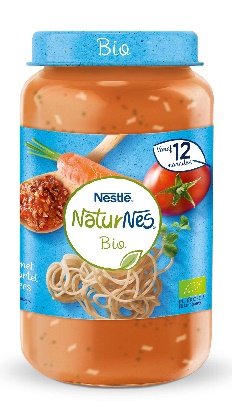 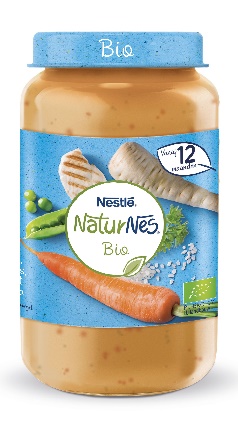 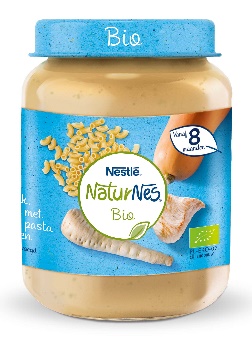 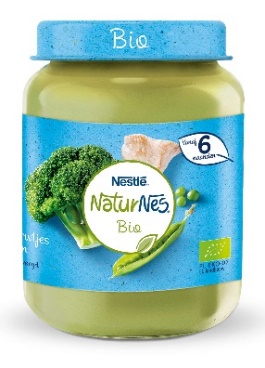 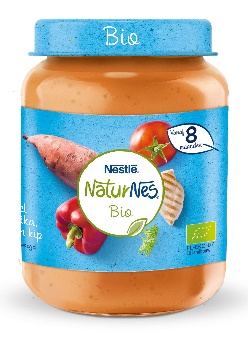 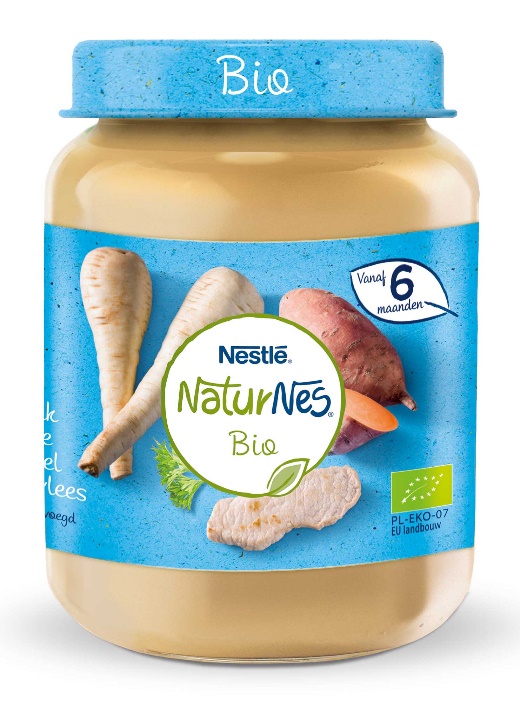 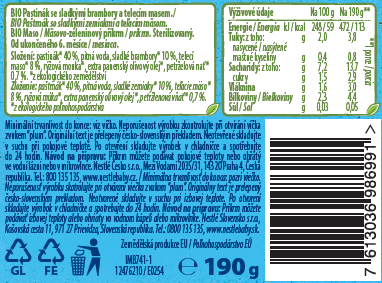 